The Durham Centre
Belmont Industrial Estate, Durham, DH1 1TN
T: 0845 481 2191 
E: enquiries@thedurhamcentre.co.uk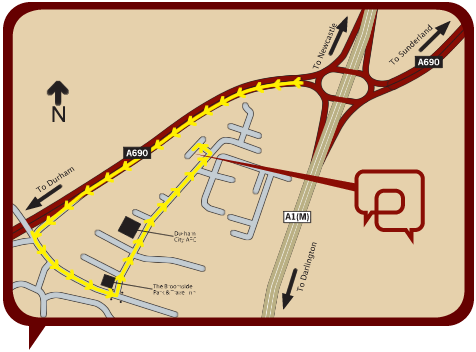 DirectionsFrom the A1(M):Exit A1(M) at Junction 62, signposted Sunderland, Durham (A690), Consett (A691)At roundabout, take exit signposted Durham (A690), Consett (A691)Leave A690 at first exit, signposted Belmont, Dragonville, Karting CentreAt Junction, turn left, signposted Belmont, DragonvilleAt traffic lights, turn left, signposted Belmont Business Park, Belmont Industrial EstateContinue for 1/2 mile, turn left into Belmont Industrial EstateAt junction, turn leftThe Durham Centre is on your rightDistance from Durham Train Station: 2.8 miles*
Distance from Newcastle Airport: 24.5 miles*
Distance from Durham Tees Valley Airport: 26.8 miles*View on Google Maps*All mileages are approximate